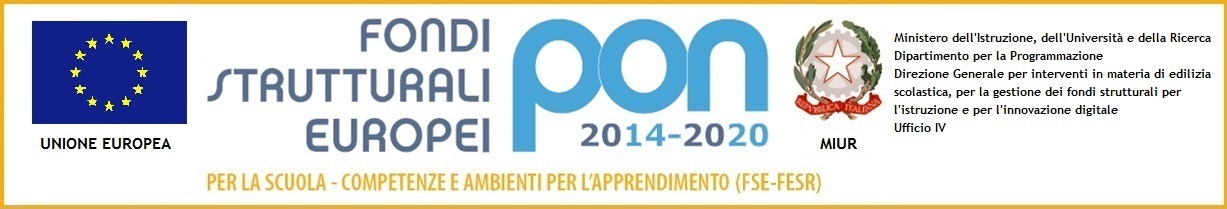 ISTITUTO COMPRENSIVO STATALE “DANTE ALIGHIERI” SAN PIETRO AL NATISONE (UD)Via Valentino Zaccaria Simonitti, 3 - 33049 San Pietro al Natisone  tel. 0432/727034 – fax  0432/727918 - C.F. 94071110301COMPRENDENTE I COMUNI DI: DRENCHIA, GRIMACCO, PULFERO, SAN LEONARDO, SAN PIETRO AL NATISONE, SAVOGNA, STREGNACod. Mecc. UDIC813006         e-mail: udic813006@istruzione.it    PEC: udic813006@pec.istruzione.it    www.icsanpietroalnatisone.itI sottoscritti genitori dell’alunna/o 									della classe 		 sezione 		della scuola 						di 						chiedonoper la/il propria/o figlia/o la sottoindicata modalità di uscita dalla scuola al termine delle lezioni.mezzi propriscuolabusmezzi di lineabiciclettaa piediritirato da (persona maggiorenne) 								altro 												In caso di utilizzo di mezzi di linea (dall’uscita dalla scuola alla fermata dell’autobus), bicicletta o a piedi i sottoscritti genitori esonerano l’amministrazione da ogni responsabilità per inconvenienti che dovessero verificarsi in itinere.Si fa presente che l’assicurazione integrativa copre “il tragitto da casa a scuola e viceversa, effettuato a piedi o con qualsiasi altro mezzo di trasporto”.Data ________________________________	Firma 						